ПРЕСС-РЕЛИЗк Кубку Президента Республики Татарстанпо прыжкам в водуС 1 по 4 декабря в Казани на площадке Дворца водных видов спорта впервые пройдут международные соревнования по прыжкам в воду на Кубок Президента Республики Татарстан. В турнире примут участие около 100 прыгунов (2000-2005 годов рождения)      из России, Дании и Белоруссии. Спортсмены определят сильнейших в прыжках с трамплина (1 и 3 м), вышки (5, 7,5 и 10 м), а также в синхронных прыжках.Республику Татарстан на соревнованиях представят 4 воспитанника Училища олимпийского резерва, Мастера спорта Карина Шкляр, Валерия Кравцова, Глеб Касьянов и Артём Трубин. В преддверии старта Кубка, 1 декабря в 14:30, во Дворце водных видов спорта состоится пресс-конференция, спикерами которой станут президент Всероссийской федерации прыжков в воду Алексея Власенко, первый заместитель министра спорта Республики Татарстан Халил Шайхутдинов, вице-президент Федерации прыжков в воду Республики Татарстан Альберт Багаутдинов, тренер сборной России по прыжкам в воду Павел Муякин и главный тренер сборной Республики Татарстан по прыжкам в воду Светлана Моисеева.Торжественное открытие соревнований состоится 1 декабря в 15:30. Программа соревнований1 декабря10:00 – предварительные соревнования;15:30 – церемония открытия;16:00 – финалы, церемония награждения.2 декабря10:00 – предварительные соревнования;16:00 – финалы, церемония награждения.3 декабря 10:00 – предварительные соревнования;16:00 – финалы, церемония награждения.4 декабря10:00 – предварительные соревнования;16:00 – финалы, итоговое награждение.МИНИСТЕРСТВО СПОРТА РЕСПУБЛИКИ ТАТАРСТАНМИНИСТЕРСТВО СПОРТА РЕСПУБЛИКИ ТАТАРСТАН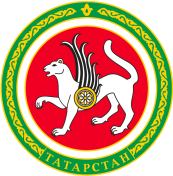 ТАТАРСТАН РЕСПУБЛИКАСЫ СПОРТ МИНИСТРЛЫГЫТАТАРСТАН РЕСПУБЛИКАСЫ СПОРТ МИНИСТРЛЫГЫул.Петербургская, д.12, г.Казань, 420107ул.Петербургская, д.12, г.Казань, 420107Петербургская урамы, 12 нче йорт, Казан шәһәре, 420107Петербургская урамы, 12 нче йорт, Казан шәһәре, 420107Тел.: (843) 222-81-01, факс: (843) 222-81-79. E-mail: mdmst@tatar.ru, http://minsport.tatarstan.ruТел.: (843) 222-81-01, факс: (843) 222-81-79. E-mail: mdmst@tatar.ru, http://minsport.tatarstan.ruТел.: (843) 222-81-01, факс: (843) 222-81-79. E-mail: mdmst@tatar.ru, http://minsport.tatarstan.ruТел.: (843) 222-81-01, факс: (843) 222-81-79. E-mail: mdmst@tatar.ru, http://minsport.tatarstan.ruТел.: (843) 222-81-01, факс: (843) 222-81-79. E-mail: mdmst@tatar.ru, http://minsport.tatarstan.ruТел.: (843) 222-81-01, факс: (843) 222-81-79. E-mail: mdmst@tatar.ru, http://minsport.tatarstan.ru